課題五  明朝的國力象徵學習目標　　初中中國歷史科虛擬學習旅程教材套課題五以明朝國力象徵為設計主題，旨在通過15張360全景圖和一個虛擬實境(VR)展館，讓學生進行課堂或課後研習。完成後，學生將能夠：了解長城各個建築部分的設計樣式和軍事功能。認識明代北京城的主要歷史建築，歸納明代北京城防布局的修建歷史。了解鄭和下西洋的歷史背景、船隊組成和交流盛況，辨識下西洋的路線圖。探究明代都城建設中的政治和文化理念。欣賞鄭和船隊不畏艱辛和堅毅的精神，以及和平交流、互相尊重的品質。配合課程歷史時期：明學習重點：君主集權國家的建立與國勢的張弛課題：明代國勢的張弛適用年級：中二上學期參考資料文章影片階段教學流程建議教學資源課前預習提問：「講起中國具有代表性的古代建築，你能想到哪些？」教師引導學生作答：萬里長城、故宮、莫高窟、布達拉宮等。教師可以提醒學生，這些建築都是古代人民的智慧結晶，特別是明長城和故宮更是明朝國力的表現，藉此引入本課題的主題。介紹是次360全景圖虛擬考察的內容和目的：考察將帶領大家走進兩個和明朝歷史有關的景點，更具體地了解明朝在北方邊境和北京都城所進行的大型工程。上課前派發電子教材使用指南及準備工作紙，讓學生：
(1) 熟悉360全景圖考察操作方法；(2) 完成準備工作紙，初步了解兩個行程的數處考察地點。　可按課程內容、學生興趣等，選擇考察兩個行程或只考察單個行程。 360全景圖考察指南 電子教材使用指南 360考察準備工作紙引入在課堂上，問：「你對萬里長城和故宮的認識有多深？」然後請學生按已完成的準備工作紙，報告第1至2題的答案，初步掌握明長城和北京城的基本知識。請學生分組，結合工作紙中所學和已有知識，簡單介紹明長城和北京城，示例如下：  長城：歷史已多達二千多年，最早於春秋戰國時興建，現存遺址最多的是明代興建。  北京城：明成祖自1406年開始營建北京城，至1420年內城輪廓形成，此後又不斷增修。它的規劃布局嚴謹整齊，是中國古代京城規劃的傑作。小結：明長城是明朝為了防止北方蒙古等游牧民族騷擾而修築的軍事防禦設施，明代北京都城建設則是當時結合國防及皇權統治需要所進行的重要建築工程。兩者顯示了統治者對國防安全和國家治理的關注，亦是明朝國力的象徵。 360考察準備工作紙發展按學生能力，派發相關考察行程的簡易版或進階版360考察工作紙。　可以因應學生興趣和習慣，選擇是否使用虛擬眼鏡作為考察工具。帶領學生進行虛擬考察。考察過程中，學生按「思考點」和「知識站」的提示或補充資料，從相片中找出或推測答案。行程A　雄關萬里：長城提醒學生留意：明朝選擇在居庸關興建長城關口的原因。居庸關長城的主要建築物及其構造。(3) 分析明長城的設計理念和防禦作用。讓學生完成360考察工作紙，綜合重温是次考察的重點。行程B　宏麗規整的明代北京城提醒學生留意：(1) 現存明代北京都城建築的樣式、作用和地理位置。(2) 明代北京城市的平面布局和建造歷史。(3) 分析北京都城建築的設計理念。讓學生完成360考察工作紙，綜合重温是次考察的重點。 360考察工作紙(簡易版)行程A  360考察工作紙(進階版)行程A 360考察工作紙 (簡易版) 行程Ｂ 360考察工作紙(進階版)行程Ｂ總結通過提問，引導學生說出從這次考察中，如何看到以下重點：(1) 居庸關長城：在居庸關興建關口，能夠對抗蒙古，守衞京師。居庸關的城樓、甕城、敵台等相互配合，形成完備的防禦體系，大大增強了防禦效果。(2) 北京城：北京城的平面布局呈「凸」字型。宮殿建築風格華麗，在宮城以外，也興建了內外城牆、箭樓、角樓等設施，形成宮城、皇城、內城、外城的防禦體系。城中最高等級的建築物都建於中軸線上，突出體現以帝王為中心的地位。如學生能力較高，可以温氏圖作為總結，歸納居庸關和北京城相同或相異的地方，以下為示例：  相同的地方： 它們都是明朝國力的表現。它們都是集中了龐大的人力、物力、財力的建築物。它們都設有完善的防禦體系。     相異的地方：北京都城建築風格華美，長城則樸實無華。長城僅用作抵禦外敵，北京城結合皇權與防禦考量。延伸學習讓學生完成360考察延伸學習工作紙，從閱讀中增進對長城的防禦工程體系和故宮的了解。介紹VR展覽館「鄭和下西洋的航海壯舉」，指出明成祖即位後，還積極發展航海，推動中外交流，展示明朝國力。他派遣鄭和多次下西洋，這是人類歷史上首次大規模越洋跨洲的航海壯舉。鼓勵學生通過自學，在展覽館中按個人興趣參觀各項展品，進行延伸學習，並可以完成相關的工作紙。 360考察延伸學習工作紙VR展覽館_鄭和下西洋的航海壯舉導覽圖預備工作紙導賞工作紙延伸工作紙燦爛的中國文明_鄭和下西洋https://chiculture.org.hk/tc/china-five-thousand-years/2004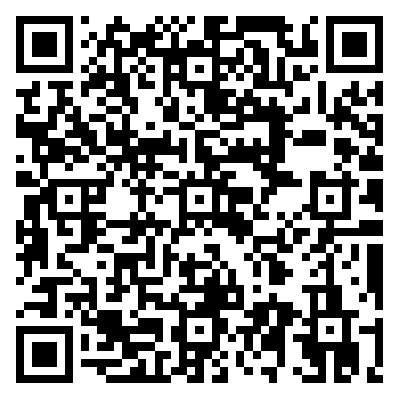 雲遊長城https://thegreatwallpro.cn/#/index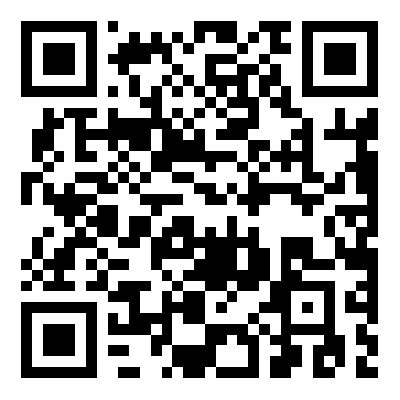 明代北京城和中軸線如何建成？_北京晚報https://www.bjd.com.cn/read/2020/10/14/9826t172.html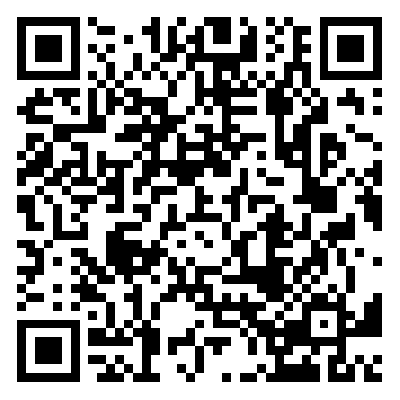 《長城·中國的故事》第九集 開拓 | CCTV紀錄https://www.youtube.com/watch?v=l3wyLiERWuI&list=PLwXMmy5fUrVxJNVA3Vb-kRRD5l2Px21Jn&index=9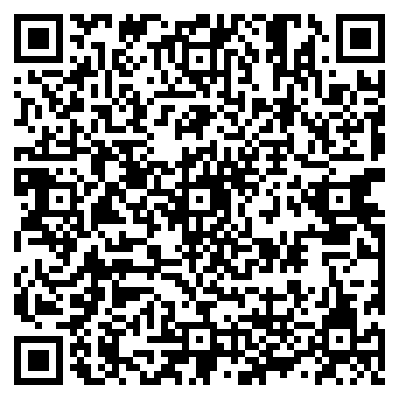 《鄭和》_看動畫 學歷史https://achist.mers.hk/chihistoryanime/download/can/animate/eduhk_chihst_anime_13_s2_can_sd.mp4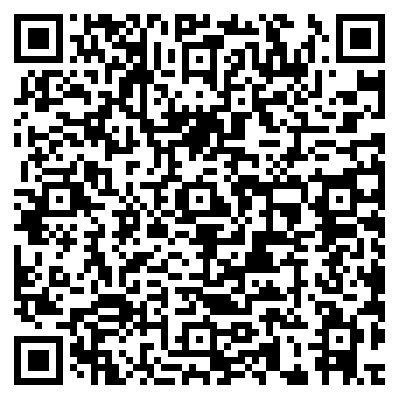 